Администрация сельского поселения Верхнеказымский направляет Вам информацию о количестве письменных и устных обращений граждан за 9 месяцев 2022 года.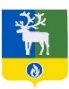 Проценко Регина Ришатовна, 47-512ИНФОРМАЦИЯО ВОПРОСАХ, ПОСТАВЛЕННЫХ В УСТНЫХ И ПИСЬМЕННЫХОБРАЩЕНИЯХ ГРАЖДАН И О РЕЗУЛЬТАТАХ РАССМОТРЕНИЯадминистрацией сельского поселения ВЕРХНЕКАЗЫМСКИЙза 9 месяцев 2022 года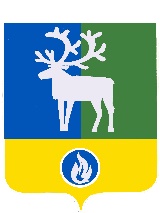 Белоярский район Ханты-Мансийский автономный округ – Югра АДМИНИСТРАЦИЯСЕЛЬСКОГО ПОСЕЛЕНИЯВЕРХНЕКАЗЫМСКИЙУправляющему делами администрации Белоярского районаЛ.П.Стародубовой2 микрорайон, д.26, п.Верхнеказымский,Белоярский район, Ханты-Мансийскийавтономный округ-Югра,Тюменская область  628172тел.(34670) 47-5-34, тел/факс (34670) 47-5-12, 47-4-32E-mail: vkazym@admbel.ruОКПО 79553676, ОГРН 1058603453204ИНН/КПП  8611006949 / 861101001Управляющему делами администрации Белоярского районаЛ.П.Стародубовой№ [Номер документа]от [Дата документа] годана № 01-19-257от 20.09.2022 годаИсполняющий обязанности главы сельского поселения        ДОКУМЕНТ ПОДПИСАН              ЭЛЕКТРОННОЙ ПОДПИСЬЮСертификат  [Номер сертификата 1]Владелец [Владелец сертификата 1]Действителен с [ДатаС 1] по [ДатаПо 1]Н.В.Андреева№п/пТематика вопросаКоличество письменных обращенийКоличество устныхобращенийВсего1.Темы обращений1.1.Промышленность и строительство---1.2.Транспорт и связь---1.3.Труд и зарплата---1.4.Агропромышленный ком---1.5.Государство, общество, политика ---1.6.Наука, культура, спорт---1.7.Народное образование---1.8.Торговля1-11.9.Жилищные вопросы63-631.10.Коммунально-бытовое обслуживание5-51.11.Социальная защита населения---1.12.Финансовые вопросы---1.13.Здравоохранение---1.14.Суд, прокуратура, юстиция---1.15.Экология и природопользование---1.16.Работа органов внутренних дел---1.17.Приветствия, благодарности---1.18.Жалобы на должностные лица---1.19.Другие вопросы3-3Итого (сумма строк 1.1-1.19.)72-722.Результаты рассмотрения2.1.Решено положительно72-722.2.Дано разъяснение---2.3.Отказано---2.4.Находится в работе---2.5.Оставлено без рассмотрения (ст. 13 Окружного закона «О порядке рассмотрения обращений граждан)---ИТОГО  (сумма строк 2.1-2.5)72-72